Application for Membership:New membership application Renewal Applicant InformationPlease tick if you do not have an email address or you wish to receive your newsletter and events update via post PaymentMembership Type:Concession (£5 per year)  Individual (£7.50 per year) Family (£10 per year) If you would like to pay by BACS or set up a standing order, the Devon Mammal Group bank details are:
Account name: Devon Mammal Group R/C 1110056sort code: 08-92-99
Account number: 65197330
Please include your surname as your reference as this will be shown on our statements. Alternatively, you can pay by cheque. Please indicate below which payment option you would like to use:Cheque  Amount paid: BACS  Amount paid: Reference used: Standing order  Amount Paid:  Reference used: Gift Aid DeclarationPlease complete this section if you are a UK taxpayer and would like Devon Mammal Group to be able to reclaim tax on your membership subscription. If you do not pay tax you can not complete this declaration. I would like Devon Mammal group to treat all donations that I make from the date of this declaration until I notify you otherwise as gift aid donations Date: Notes:I am a UK taxpayer and understand that if I pay less income tax and/or capital gains tax than the amount of gift aid claimed on all of my donations in that tax year it is my responsibility to pay any difference. If you do not pay tax you can not complete this declaration. You can cancel this declaration at any time by notifying Devon Mammal Group. Please notify Devon Mammal Group if you change your name or address.I agree to the above terms regarding gift aid Data ProtectionDevon Mammal Group will never sell your details to anybody else. We may contact you from time to time by email (or post if you prefer). This does not affect your regular membership mailings or any contact necessary for effective administration of your membership.I am happy to be contacted by Devon Mammal Group about conservation, membership, fundraising and other activities by:Email Post What happens nextOnce completed, please email this form to contact@devonmammalgroup.orgUpon receipt of your application we will send you confirmation of your membership and (if you have provided an amil address) a digital copy of our latest newsletter along with news about any upcoming events.Many thanks for supporting Devon Mammal Group and we look forward to seeing you at one of our events soon!Charity Number: 1110056www.devonmammalgroup.org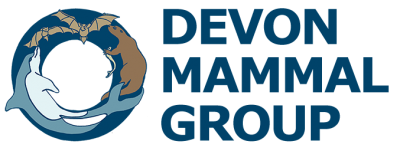 Devon Mammal GroupFull Name:Date:LastFirstM.I.Address:Street AddressCityStatePost CodePhone:Email